Об утверждении Положенияо районной научно- практической конференции«Будущее нас ждёт!», среди  обучающихся 7-11 классов образовательных учрежденийСлободо-Туринского муниципального районаВо исполнение плана организационных мероприятий Слободо-Туринского муниципального района, в рамках муниципального фестиваля «Мечте навстречу», в целях создания условий для развития и активизации творческой, познавательной деятельности обучающихсяобразовательных учреждений Слободо-Туринского муниципального района в различных областях знанийПОСТАНОВЛЯЮ: Утвердить:1.1.Положение о районной научно-практической конференции среди обучающихся 7-11 классов образовательных учреждений Слободо-Туринского муниципального района (приложение № 1).1.2. Состав рецензентов (приложение № 2).1.3. Состав жюри (приложение № 3).Контроль за исполнением настоящего постановления оставляю за собой.Начальник Слободо-Туринского МОУО:                         Г. И. Фоминов Приложение № 1 к постановлениюСлободо-Туринского МОУО от  09.12.2021 г.  № Положениео районной научно- практической конференции«Будущее нас ждёт!», среди обучающихся 7-11 классов1. ОБЩИЕ ПОЛОЖЕНИЯУчредителем проведения районной научно- практической конференции является Слободо- Туринский МОУО.Общая тема научно- практической конференции 2021- 2022 учебного года «Будущее нас ждёт!», посвящена профессиональному самоопределению юных граждан.Общее руководство подготовкой и проведением районной научно- практической конференции осуществляется МАУДО «ЦДТ «Эльдорадо».Ответственность за организацию участников и их подготовку несут организаторы образовательных учреждений.Цель районной научно- практической конференции: создание условий для развития и активизации творческой, познавательной деятельности школьников в различных областях знаний.Задачи: - активизация и развитие познавательных и исследовательских интересов обучающихся в предметных областях и сферах деятельсности гуманитарной и обществоведческой направленности;- вовлечение обучающихся в поисково-исследовательскую деятельность имеющую практическое значение для экономики, культуры, сохранения традиций края, обращая внимание к личным качествам, семейным традициям и потребностям Слободо-Туринского района в профессиональной деятельности, кадрам Уральского региона;- повышение качества образования, привлечение к работе специалистов – носителей культурно-профессиональной традиции.УЧАСТНИКИ НАУЧНО-ПРАКТИЧЕСКОЙ КОНФЕРЕНЦИИ2.1. В Конференции принимают участие индивидуальные проекты, а также       проекты, выполненные авторскими коллективами (не более двух авторов). 2.2. При представлении работы двумя авторами необходимо отразить вклад каждого из них на этапах сбора, обработки и интерпретации материала.3. СОДЕРЖАНИЕ ИСЛЕДОВАТЕЛЬСКИХ ПРОЕКТОВДля участия в защите в рамках Конференции принимаются следующие виды учебных проектных работ: исследовательские проекты; творческие проекты; прикладные проекты; инновационные проекты, социальные проекты:1) исследовательский (научно- исследовательский) проект – проект, основной целью которого является проведение исследования, предполагающего получение в качестве результата научного или научно-прикладного продукта (статьи/публикации, отчета, аналитического обзора или записки, заявки на научный грант, методического пособия и т.п.);2) творческий проект – это самостоятельная или коллективная работа учащихся, предусматривающая создание готового изделия или получение полезного общественного результата, и содержащая субъективную и объективную новизну;3) прикладной проект – проект, основной целью которого является решение прикладной задачи; результатом такого проекта можт быть разработанное или обоснованное проектное решение, бизнес-план или бизнес-кейс, изготовленный продукт или его прототип и т.п.;4) инновационный проект – авторский вариант решения стратегической задачи, результатом которого является инновационный продукт, готовый к распространению;5) социальный проект – это самостоятельная или коллективная деятельность учащихся, направленная на приобщение детей к общественной деятельности, достижение социально- значимой цели. Поддержание духовных и материальных ценностей в условиях социума.3.2. Тематика проектов призвана отражать приоритеты развития региона, территории и ориентироваться на актуальные проблемы социально-экономического, общественно-политического, социокультурного и гуманитарного характера. Работа должна свидетельствовать о том, что выполненная работа способствовала развитию интеллектуального и творческого потенциала обучающегося, формированию навыков самостоятельной исследовательской деятельности.3.3. Работы реферативного характера, не содержащие элементов самостоятельного исследования, к участию в защите не рекомендуются.3.4. Представленные проекты рассматриваются по следующим направлениям и секциям:  В направлении «Гуманитарное»:Лингвистическое (Лингвистика. Русский язык. Иностранные языки);Филологическая (Литературоведение. Литературное творчество);Историческая (история. Краеведение. Этнография. Топонимика. Археология).          В направлении «Социокультурное»:1. Культурология и искусствоведение (Культурное наследие. Народные ремесла.       Искусствоведение. Дизайн. Декоративно-прикладное творчество);2. Здоровый образ жизни (Валеология. Здоровьесбережение. Охрана здоровья. Технологии и средства реабилитации);3. Современные технологии в социально-культурной среде (Экология природопользования. Архитектура и строительство. Культура дома, умный дом. Технологии устройства для досуга и творчества).           В направлении «Общественно-политическое»:1. Секция патриотической направленности (Просветительская деятельность по изучению и сохранению культурных и исторических объектов. Развитие детских и молодежных общественных объединений);2. Науки об обществе (Педагогика. Психология. Социология. Обществознание. Философия. Право. Политология);3. Безопасность и профилактика негативных явлений в обществе (Основы безопасности жизнедеятельности. Информационная безопасность. Воспитание. Социальная экология).          В направлении социально-экономическое»:1. Экономика и управление (Экономика. Менеджмент. Маркетинг. Культура потребления);2. Цифровая экономика (Бальшие данные. Новые информационные технологии в системе производства, распределения, обмена и потребления);  3. Предпринимательская деятельность.4. КРИТЕРИИ ОЦЕНКИ4.1. Критерии оценки содержания проекта (максимум 36 балла): - целеполагание;- анализ области исследования;- методика исследования;- качество результата;- самостоятельность, индивидуальный вклад в исследование.4.2. Критерии оценки оформления и структуры исследовательских проектов (максимум 4 балла):- титульный лист;- оглавление;- введение;- основная часть (возможно деление на главы, разделы; их названия);- заключение;- библиография (список литературы);- приложения. 4.3. Требования к оформлению работ:- нумерация страниц (внизу справа);- шрифт Times New Roman № 14, междустрочный интервал 1,5.- выравнивание (по ширине);- параметры страницы поля: верхнее – 2 см; нижнее – 1,5 см., левое – 2 см., правое –   1,5 см.Титульный лист включает название работы без точки в конце, направление проекта (обязательно!) сведенья об исполнителе, о руководителе, информацию об ОУ, регион, населенный пункт.В оглавление включаются основные заголовки работ и соответствующие номера страниц. Страницы нумеруются начиная со второй.Введение должно включать в себя формулировку проблемы, отражать актуальность темы, определение целей и задач, краткий обзор используемой литературы и источников, степень изученности данного вопроса, характеристику личного вклада   автора работы в решение избранной проблемы.Основная часть должна содержать информацию, собранную и обработанную исследователем: описание основных рассматриваемых фактов, характеристика методов решения проблемы; сравнение известных автору старых и предлагаемых методов решения; обоснование выбранного варианта решения проблемы. Основная часть делится  на главы, разделы, желательно их назвать. В заключении в лаконичном виде формулируются выводы и результаты, полученные автором (с указанием, если возможно, направления дальнейших исследований и предложений по возможному практическому использованию результатов исследования) Работа может содержать приложения с иллюстративным материалом (рисунки, схемы, карты, таблицы, фотографии и т.п.), которые должны быть связаны с основным содержанием.Библиография. В список литературы заносятся публикации, источники, использованные автором. Информация о каждом издании должна включать в строгой последовательности: фамилию, инициалы автора, название издания, выходные данные издательства, год издания, № выпуска (если издание периодическое), количество страниц. Все издания должны быть пронумерованы и расположены в алфавитном порядке. 4.4. Критерии оценки защиты (максимум 60 баллов):  - соответствие представления содержанию работы; - качество доклада: структура (предъявление в представлении всех составляющих частей работы), логика, доступность изложения Грамотность и научность речи докладчика. Соблюдение регламента: для выступления на очном туре научно- практической конференции докладчику предоставляется до 7 минут, для ответа на вопросы - 3 минуты.- уровень владения материалом: репродуктивный, продуктивный. - эффективность взаимодействия с аудиторией: ответы на вопросы, диалог, дискуссионность. - уровень мультимедийного  сопровождения: соответствие презентации содержанию работы и содержанию доклада. Качество оформления презентации.5. УСЛОВИЯ ОРГАНИЗАЦИИ И ПРОВЕДЕНИЯ КОНФЕРЕНЦИИ5.1. Научно-практическая конференция проводится в «ЦДТ «Эльдорадо» с 11 по 18 марта 2021 года.5.2. Заявки на участие (с фамилиями участников, направлением и названием исследовательской работы возрастом и классом, ФИО  руководителя и должность) и электронный вариант  работы отправлять организатору конкурса, Заровнятных М.В. на почту marina.zarov@mail.ru до 10.03.2022 (Контактный телефон: 89022792705).5.3. Победителями в номинации становятся участники, набравшие наибольшее количество баллов, без деления на параллели и индивидуальное и групповое участие.5.4. На областной этап направляются работы победителей (1 место) 5.5. Итоги, подведенные членами жюри – окончательны, изменениям не подлежат.Ждем ваших заявок на участие.  Желаем удачи!Приложение № 2к постановлениюСлободо-Туринского МОУО от  09.12.2021 г.  № Состав рецензентов работ обучающихсяПриложение № 3к постановлениюСлободо-Туринского МОУО от  09.12.2021 г.  № Состав жюри научно- практической конференции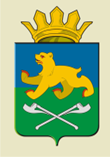 СЛОБОДО-ТУРИНСКИЙ МУНИЦИПАЛЬНЫЙ ОТДЕЛУПРАВЛЕНИЯ ОБРАЗОВАНИЕМП О С Т А Н О В Л Е Н И ЕСЛОБОДО-ТУРИНСКИЙ МУНИЦИПАЛЬНЫЙ ОТДЕЛУПРАВЛЕНИЯ ОБРАЗОВАНИЕМП О С Т А Н О В Л Е Н И Еот  09.12.2021 г.  № с. Туринская СлободаНаправлениеФИО рецензентаМесто работыГуманитарноеЗахарова Татьяна НиколаевнаДиректор Слободо- Туринского историка- краеведческого музеяСоциокультурноеТихонькова Светлана ВладиславовнаДиректор КМЦ Слободо- Туринского районаОбщественно- политическоеХолкин Сергей  АлександровичЗаместитель главного врача Слободо- Туринской ЦРБСоциально- экономическоеПелевина Ольга ВикторовнаПредседатель Контрольного органа Слободо-Туринского муниципального районаПредседатель жюриБелогузова Татьяна ВадимовнаЗаместитель начальника Слободо- Туринского МОУОЧлен жюриВолчик Анна ИвановнаЗаместитель директора МАУДО «ЦДТ «Эльдорадо»Член жюриФалалеева Светлана ВалентиновнаМетодист МАУ ДО «ЦДТ «Эльдорадо» 